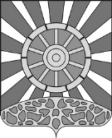 АДМИНИСТРАЦИЯ УНИНСКОГО МУНИЦИПАЛЬНОГО ОКРУГАКИРОВСКОЙ ОБЛАСТИ		ПОСТАНОВЛЕНИЕ24.03.2023                                                                                        		     № 183 пгт УниОб утверждении перечня пляжей и других мест массового отдыха людей на водных объектах на территории Унинского муниципального округа в летний период 2023 годаРуководствуясь Водным кодексом Российской Федерации, Федеральными законами от 06.10.2003 № 131-ФЗ «Об общих принципах организации местного самоуправления в Российской Федерации», от 21.12.1994 № 68-ФЗ «О защите населения и территорий от чрезвычайных ситуаций природного и техногенного характера», администрация Унинского муниципального округа ПОСТАНОВЛЯЕТ:1. Утвердить Перечень пляжей и других мест массового отдыха людей на водных объектах на территорий Унинского муниципального округа  предполагаемых к открытию в летний период 2023 года,  согласно приложению к настоящему постановлению.2.  Начальнику территориального управления утвердить перечень пляжей и других мест массового отдыха людей на водных объектах в срок до 15 апреля 2023 года.3. Настоящее постановление подлежит опубликованию в Информационном бюллетене органов местного самоуправления Унинского муниципального округа и размещению на официальном сайте Унинского муниципального округа.4. Настоящее постановление вступает в силу с момента его опубликования.ПриложениеУТВЕРЖДЕНПостановлением администрации Унинского муниципального округа	                   от 24.03.2023  №183 ПЕРЕЧЕНЬпляжей и других мест массового отдыха людей на водных объектах на территории Унинского муниципального округа в летний период 2023 года_________________Глава Унинского муниципального округа		    Т.Ф. Боровикова№п/пМестоположение пляжа (наименование водоема, населенного пункта и др.)Собственник (владелец) пляжа (места массового отдыха)Ответственный за организацию и содержание мест отдыха у водыПгт Уни (Карачи)Администрация Унинского муниципального  округаТерриториальное управление Унинского муниципального округа 